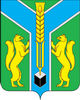 Контрольно-счетная палатамуниципального образования «Заларинский район»З АК Л Ю Ч Е Н И Е  № 14/32-зКонтрольно-счетной палаты МО «Заларинский район» на проектбюджета Новочеремховского муниципального образования на 2024 год и плановый период 2025 и 2026 годов06  декабря  2023 года                                                                                п.ЗалариНастоящее заключение подготовлено мною, председателем   Контрольно-счетной палаты МО «Заларинский район»  Зотовой Т.В., на основании Положения о КСП, плана работы КСП на 2023 год,  поручения председателя №39-П от 06.12.2023 года, соглашения о передаче Контрольно-счётной палате полномочий по осуществлению внешнего муниципального финансового контроля, в рамках стандарта внешнего муниципального финансового контроля «Порядок осуществления КСП предварительного контроля  формирования проекта местного бюджета на очередной финансовый год и плановый период» (СВМФК-3).Общие положенияПроект бюджета Новочеремховского муниципального образования (далее – Новочеремховского МО, поселение) представлен в Контрольно-счетную палату своевременно.Проект бюджета поселения  сформирован на 3 года:  на 2024 год и плановый период 2025 и 2026 годов. Перечень документов и материалов, представленных одновременно с проектом бюджета, в основном, соответствует требованиям ст. 184.2 Бюджетного кодекса РФ. Формирование основных параметров  бюджета поселения на 2024 год и плановый период 2025 и 2026 годов осуществлялось на основании ожидаемых параметров исполнения бюджета за текущий 2023 год, показателей прогноза социально-экономического развития муниципального образования  до 2026 года, основных направлений бюджетной и налоговой политики Новочеремховского МО. Учтены изменения, внесенные в Бюджетный кодекс РФ, Налоговый кодекс.Анализ прогноза  социально-экономического развитияНовочеремховского муниципального образования на 2024-2026 годыВ соответствии с требованиями ст.173 Бюджетного кодекса РФ, одновременно с проектом бюджета  представлены отдельные показатели прогноза социально-экономического развития поселения на 2024 – 2026 годы. Для расчета проекта бюджета поселения за основу приняты отдельные показатели развития экономики,  направленные в основном, на поддержание достигнутого уровня развития.Анализ отдельных показателей прогноза социально – экономического развития Новочеремховского муниципального образования на 2024-2026 годы показал:Выручка от реализации товаров (работ, услуг) составит на 2024 год – 32,96 млн.руб. на уровне ожидаемого исполнения 2023 года, на 2025 год – 33,29 млн.руб. и на 2026 год в сумме 33,62 млн.руб. (рост 2%).Среднесписочная  численность  работающих составит в  2024 году 125,24 человека, на 2025 год – 126,49 человек и на 2026 год – 127,76 человек,  на  уровне 2023 года.Фонд оплаты труда составит на 2024-2026 годы в сумме 13,12 млн.руб. ежегодно и на 2026 год -13,25 млн.руб. на уровне 2023 года.Согласно прогнозу, в муниципальном образовании на 2023 год зарегистрировано 3  индивидуальных предпринимателя, что на 6 предпринимателей меньше 2021 года.Анализ отдельных показателей прогноза социально-экономического развития   показал, что в уровне жизни населения Новочеремховского МО  в 2024 году, по сравнению с 2023 годом,  и в плановом периоде 2025-2026 годов, значительные изменения  не планируются.Основные направления бюджетной и налоговой политики на 2024-2026 годыВ составе документов к  проекту бюджета  представлено Положение об основных направлениях бюджетной и налоговой политики Новочеремховского МО на 2024 год и плановый период 2025 и 2026 годов (далее – Основные направления)с соответствующим постановлением главы администрации, при этом, дата и номер постановления не указаны.Основной целью бюджетной и налоговой политики поселения, является обеспечение сбалансированности  и устойчивости бюджетной системы муниципального образования.Проведение  работы по повышению качества бюджетного планирования, увеличению поступлений доходов в бюджет,  оптимизации расходов и распределение финансовых ресурсов на приоритетные направления.В ходе проведения анализа представленных направлений Контрольно-счетной палатой отмечено, что основные цели и задачи  бюджетной и налоговой политики поселения связаны с  направлениями бюджетной и налоговой политики района на 2024 год и плановый период 2025 и 2026 годов.Анализ прогноза бюджета Новочеремховского МО Основные параметры  бюджета Новочеремховского МО  на 2024 год и плановый период 2025 и 2026 годовтыс.рублейДоходная часть бюджетаДоходы бюджета Новочеремховского МО на 2024 год предлагается утвердить в объеме 15516,5 тыс.руб., это на 711,7 тыс.руб. или на 4,8% больше ожидаемого исполнения  2023 года. На плановый период: в   2025 году с уменьшением на 15,5% к уровню 2024 года и в 2026 году  на 0,4% меньше плановых назначений 2025 года.   Собственные доходы бюджета поселения запланированы на 2024 год в сумме 1833,1 тыс.руб., что на 8%  больше   ожидаемого исполнения 2023 года. В 2025-2026 годах объем собственных доходов планируется незначительно увеличить   до  2%  и 2,6% ежегодно.В соответствии с действующим законодательством, все источники доходов бюджета поселения закреплены за соответствующими главными администраторами доходов, которые отражены в Приложении № 3 к решению о  проекте бюджета, и  обязаны осуществлять контроль за правильностью исчисления налогов, полнотой и своевременностью их уплаты, принимают решения о взыскании пени и штрафов по ним.Налог на доходы физических лиц, прогноз поступления налога в бюджет в 2024 году составит 160,0 тыс. руб. или 103% к ожидаемым поступлениям 2023 года и на плановый период 2025-2026 годов с небольшим увеличением на 6% ежегодно. Расчет основан на данных по фонду оплаты труда и социальным  выплатам работникам предприятий, бюджетных учреждений  и денежного содержания муниципальным служащим.Налоги на товары (работы, услуги), реализуемые на территории Российской Федерации, прогноз поступлений по акцизам по подакцизным товарам (продукции), производимым на территории Российской Федерации рассчитан на уровне 2023 года  с учетом коэффициента дефлятора, план на 2024 год составил 1237,1 тыс. рублей (+7,5%) к ожидаемым поступлениям 2023 года, на 2025-2026 годы 1274,8 тыс.руб. и 1319,0 тыс.руб. соответственно. Указанные средства образуют дорожный фонд поселения и составляют  67 % от объема собственных доходов бюджета поселения.Главным администратором данного вида доходов является Федеральное казначейство по Иркутской области, которое доводит информацию об объемах поступлений акцизов в бюджеты поселений. Налоги на имущество:- налога на имущество физических лиц планируется получить в 2024-2026 годах в сумме 25,0 тыс.руб. ежегодно на   уровне  ожидаемых  поступлений   2023 года;- земельный налог прогнозируется на 2024-2026 годы   в объеме 410,0 тыс.руб. ежегодно, что на 9% меньше  ожидаемых поступлений 2023 года.Государственная пошлина на  2024-2026 года   прогнозируется  в размере 1,0 тыс. руб.  ежегодно или на уровне ожидаемых поступлений 2023 года. Безвозмездные поступленияБезвозмездные поступления из бюджетов других уровней на 2024 год составят 13683,4 тыс.руб., что на 574,8 тыс.руб. больше  ожидаемых поступлений 2023 года. На плановый период запланировано на 2025 год в сумме 11235,9тыс.руб. (снижение на 18%) и на 2026 год в сумме 11135,9 тыс.руб. (увеличение на 0,01%).Удельный вес  безвозмездных поступлений в общем объеме доходов бюджета поселения в  2024 году составит 88%, а по ожидаемому исполнению 2023 года этот показатель составит – 88,5% от общего объема доходов бюджета поселения. Безвозмездные поступления:- дотация на выравнивание  бюджетной обеспеченности муниципальных образований из бюджета района составит в 2024 году – 13100,0 тыс.руб.,  в 2025 году – 10645,7 тыс.руб. или снижение на 18% и в 2026 году – 10735,2 тыс.руб. или   на уровне 2025 года.- субвенция на осуществление первичного воинского учета  из федерального бюджета, в 2024 году  планируется в сумме 182,7 тыс.руб. или с ростом на 14% к ожидаемому исполнению 2023 года, на 2025 год – 189,5 тыс.руб. (+3%) - субвенция на осуществление областного государственного полномочия по осуществлению перечня должностных лиц органов местного самоуправления, уполномоченных составлять протоколы об административных нарушениях, предусмотренных отдельными законами Иркутской области об административной ответственности планируется на 2024-2026 годы в сумме 0,7 тыс.руб. ежегодно.- субсидии на реализацию мероприятий перечня проектов народных инициатив планируется на 2024-2026 годы в сумме 400,0 тыс.руб. ежегодно, это на уровне  ожидаемого  исполнения 2023 года.Проверкой установлено: все средства федерального, областного бюджета и бюджета МО «Заларинский район», которые на данный момент определены для муниципального образования в проекте областного и районного бюджета, отражены в доходной части  проекта бюджета.Расходы бюджета Новочеремховского муниципального образованияОсновные параметры бюджета Новочеремховского МО на 2024 годи на плановый период 2025 и 2026 годовтыс.рублейРасходы бюджета поселения на 2024 год предлагается утвердить в объеме 15608,2 тыс.руб., что на 23% меньше ожидаемого исполнения 2023 года или  на 3619,2 тыс.руб. На 2025 год запланированы в сумме 11 185,7 тыс.руб. с уменьшением  расходов к уровню 2024 года на 12895,2 тыс.руб. и на 2026 год - в сумме 12524,3 тыс.руб. или  с уменьшением на 1% к уровню 2025 года. Согласно требованиям ст.184.1  Бюджетного Кодекса РФ  утверждены  объемы условно утверждаемых расходов,  не распределенных  в расходной части бюджета в плановом периоде.  В представленном проекте бюджета района указанные расходы предлагается утвердить в объеме  на 2025 год -  315,5 тыс.руб. и на 2026 год – 638,1 тыс.руб. Проверка показала, что установленные Бюджетным Кодексом нормативы расчета условно утверждаемых расходов соблюдены. Анализ структуры расходов по разделам бюджетной классификации в 2024-2026 году показал:Раздел 01 «Общегосударственные вопросы». В данном разделе отражены расходы на заработную плату с начислениями главе муниципального образования,  расходы на содержание администрации Новочеремховского муниципального образования.Общая сумма расходов по данному разделу на 2024 год планируется в размере 7688,8 тыс.руб. на 2820,1 тыс.руб. или на 26,8% меньше ожидаемого исполнения 2023 года. В 2025 году – 6132,7 тыс.руб. с уменьшением на 20%, в 2026 году – 6454,2 тыс.руб. увеличением   на 5% по отношению к 2025 году.По подразделу 0102 «Функционирование высшего должностного лица муниципального образования» Расходы на содержание главы администрации поселения в 2024 году  запланировано в сумме 1139,9 тыс.руб. с увеличением на 13% к ожидаемому исполнению 2023 года. На 2025 год – 578,8 тыс.руб. и на 2026 год – 961,3,0 тыс.руб.  с увеличением  на 34% к уровню 2025 года.По подразделу 0104 «Функционирование исполнительных органов местных администраций» Расходы на содержание администрации поселения на 2024 год в сумме 6547,2 тыс.руб. на 28% меньше  ожидаемого исполнения 2023 года, на 2025 год – 6132,7 тыс.руб. (-6%) и на 2026 год – 6454,3 тыс.руб. (+5%) к уровню 2024 года.По подразделу 0113 «Другие общегосударственные вопросы» предусмотрены расходы в сумме на определение перечня должностных лиц органов местного самоуправления, уполномоченных составлять протоколы об административных правонарушениях, предусмотренных отдельными законами Иркутской области об административной ответственности на 2024-2026 годы в сумме 0,7 тыс.руб. ежегодно. По подразделу 0111 «Резервные фонды» Объем резервного фонда на 2024-2026 годы прогнозируется в  сумме 1 тыс.руб. ежегодно и используется на цели в соответствии с Положением о порядке расходования средств резервного фонда, утвержденным главой администрации.По подразделу 0203 «Национальная оборона» отражены расходы за счет средств федерального бюджета по  осуществлению первичного воинского учета на территориях, где отсутствуют военные комиссариаты. Расходы по данному подразделу в 2024 году  планируются в сумме 182,7 тыс.руб. или с ростом на 14% к ожидаемому исполнению 2023 года, на 2025 год – 189,5,0 тыс.руб. По подразделу 0409 «Дорожное хозяйство» предусмотрены расходы на  дорожное хозяйство по МП «Комплексное развитие систем транспортной инфраструктуры муниципального образования» на 2024 год в сумме 1237,1 тыс.руб., с уменьшением на 14% к ожидаемому исполнению 2023 года , на 2025 год – 1274,8 тыс.руб. и на 2026 год – 1319,9 тыс.руб. Данные расходы предусмотрены за счет доходов, поступающих от уплаты акцизов по подакцизным товарам.  По подразделу  0502 «Коммунальное хозяйство» запланированы расходы на мероприятия в области коммунального хозяйства на 2024-2025 годы в сумме  в сумме 1,0 тыс.руб. ежегодно. Ожидаемое исполнение 2023 года 28,9 тыс.руб.По подразделу 0503 «Благоустройство» запланировано: запланированы расходы на  2024 год  в сумме 733,3 тыс.руб.  и на 2025 год – 728,2 тыс.руб. и на 2026 год 408,1 тыс.руб.;на реализацию мероприятий перечня народных инициатив на  2024-2026 годы 404,0 тыс.руб. ежегодно.По разделу 08 «Культура» сумма расходов составит в 2024 году 5646,8 тыс.руб. или  на 472,2 тыс.руб. меньше ожидаемого исполнения 2023 года, на 2025 год –4468,0 тыс.руб. (-20%) и в 2026 году –4340,0 тыс.руб. (-2,8%). Данные расходы предусмотрены на поддержку и развитие домов культуры муниципального образования.Раздел 10 «Другие вопросы в области социальной политики» По данному разделу общая сумма расходов составит в 2024-2025 годах 100,0 тыс.руб.  ежегодно (-27 %) к уровню 2023 года. По данному разделу предусмотрена выплата доплат к пенсиям муниципальных служащих за счет средств местного бюджета.Раздел 11 «Физическая культура и спорт ». По данному разделу отражаются расходы МП «Развитие физической культуры и спорта», которые запланированы   на 2024 год в сумме 18,5  тыс. руб. и на 2025-2026 годы не планируется.Раздел 13 «Обслуживание государственного муниципального долга» на обслуживание  муниципального долга предусмотрены расходы в 2024-2026 годах в сумме 1,0 тыс.руб. ежегодно.Муниципальные программыВ нарушение ст.184.2 Бюджетного кодекса РФ не представлены проекты  паспортов муниципальных программ  с изменениями ассигнований местного бюджета на 2024 год и на плановый период 2025 и 2026 годов.Источники внутреннего финансирования дефицита бюджетаПрогнозируемый объем дефицита бюджета  поселения на 2024 год  составит  91,7 тыс.руб., на 2025 год – 94,0 тыс.руб., на 2026 год – 96,5 тыс.руб. Источниками финансирования дефицита бюджета по всем трем годам планируется согласно требованиям ст. 96 Бюджетного кодекса РФ кредиты в  кредитных организациях. Верхний  предел  муниципального долга предлагается утвердить по состоянию на 1 января 2025 года в размере 176,5 тыс.руб., на 1 января 2026 года – 270,5 тыс.руб. и на 1 января 2027 года – в размере 367,0 тыс.руб.,  что  не противоречит требованиям ст. 107 Бюджетного кодекса РФ.Уполномоченным органом, осуществляющим внутренние заимствования, является администрация Новочеремховского муниципального образования.Анализ текстовой части  проекта решения о бюджетеПравовая экспертиза текстовой части проекта решения Думы «О бюджете Новочеремховского муниципального образования  на 2024 год и плановый период  2025 и 2026 годов» показала:- требования статьи ст. 184.1 Бюджетного кодекса РФ и статьи 24 Положения о бюджетном процессе в Новочеремховского муниципальном образовании, утверждённым решением районной Думы от 21.04.2020 года № 30/1,   в основном исполнены в части отражения основных характеристик и иных показателей местного бюджета.Статьями 1-8 проекта решения о бюджете предусмотрены основные характеристики по доходам, расходам и дефициту местного бюджета на 2024 год и на плановый период 2025 и 2026 годов согласно приложениям №1-8.Статьёй 9  проекта решения бюджета утверждается объем бюджетных ассигнований дорожного фонда Новочеремховского муниципального образования:на 2024 год в размере 1237,1 тыс. руб.;на 2025 год в размере 1274,8 тыс. руб.;на 2026 год в размере 1319,0 тыс. руб.Статьями 10-11 проекта решения о бюджете утверждается программа муниципальных внутренних заимствований и источники внутреннего финансирования дефицита местного бюджета на 2024 год и на плановый период 2025 и 2026 годов согласно приложениям № 9-12.Статьей 12 проекта решения о бюджете предусмотрен объём публичных нормативных обязательств на 2024-2025 годы в сумме 100,0 тыс.руб. ежегодно.Статьей 13 проекта решения о бюджете предусмотрен резервный фонд  администрация Новочеремховского  муниципального образования на 2024- 2026 годы  в сумме 1 тыс. рублей ежегодно.Статьей 15 проекта решения о бюджете утверждается верхний предел муниципального долга. Статьёй 16 проекта решения о бюджете установлены дополнительные основания для внесения изменений в сводную бюджетную роспись местного бюджета.Статьей 20 проекта решения о бюджете предусматривается предоставление бюджетным и автономным учреждениям поселения субсидий на финансовое обеспечение выполнения ими муниципального задания  по оказанию муниципальных услуг и на иные цели.Проект решения Думы «О бюджете Новочеремховского муниципального образования   на 2024 год и плановый период  2025 и 2026 годов» в основном разработан в соответствии с  требованиями Бюджетного кодекса РФ.Выводы и предложенияЗаключение Контрольно-счётной палаты муниципального образования «Заларинский район» на проект решения Думы «О бюджете Новочеремховского муниципального образования на 2024 год и плановый период  2025 и 2026 годов» подготовлено в соответствии  с Бюджетным кодексом РФ, Положением о бюджетном процессе в Новочеремховском муниципальном образовании, утверждённым решением Думы от 21.04.2020 года № 30/1, Положением о Контрольно-счетной палате МО «Заларинский район».  Требования статей 184.1 и 184.2 Бюджетного кодекса РФ и Положения о бюджетном процессе в Новочеремховском муниципальном образовании, в основном исполнены в части отражения основных характеристик и иных показателей местного бюджета в проекте решения Думы о бюджете и предоставления документов и материалов одновременно с проектом решения о бюджете.Доходы бюджета Новочеремховского МО на 2024 год предлагается утвердить в объеме 15516,5 тыс.руб., это на 711,7 тыс.руб. или на 4,8% больше ожидаемого исполнения  2023 года. На плановый период: в   2025 году с уменьшением на 15,5% к уровню 2024 года и в 2026 году  на 0,4% меньше плановых назначений 2025 года.   Собственные доходы бюджета поселения запланированы на 2024 год в сумме 1833,1 тыс.руб., что на 8%  больше   ожидаемого исполнения 2023 года. В 2025-2026 годах объем собственных доходов планируется незначительно увеличить   до  2%  и 2,6% ежегодно.Безвозмездные поступления из бюджетов других уровней на 2024 год составят 13683,4 тыс.руб., что на 574,8 тыс.руб. больше  ожидаемых поступлений 2023 года. На плановый период запланировано на 2025 год в сумме 11235,9тыс.руб. (снижение на 18%) и на 2026 год в сумме 11135,9 тыс.руб. (увеличение на 0,01%).Удельный вес  безвозмездных поступлений в общем объеме доходов бюджета поселения в  2024 году составит 88%, а по ожидаемому исполнению 2023 года этот показатель составит – 88,5% от общего объема доходов бюджета поселения. Проверкой установлено: все средства федерального, областного бюджета и бюджета МО «Заларинский район», которые на данный момент определены для муниципального образования в проекте областного и районного бюджета, отражены в доходной части  проекта бюджета.Расходы бюджета поселения на 2024 год предлагается утвердить в объеме 15608,2 тыс.руб., что на 23% меньше ожидаемого исполнения 2023 года или  на 3619,2 тыс.руб. На 2025 год запланированы в сумме 11 185,7 тыс.руб. с уменьшением  расходов к уровню 2024 года на 12895,2 тыс.руб. и на 2026 год - в сумме 12524,3 тыс.руб. или  с уменьшением на 1% к уровню 2025 года. Согласно требованиям ст.184.1  Бюджетного Кодекса РФ  утверждены  объемы условно утверждаемых расходов,  не распределенных  в расходной части бюджета в плановом периоде.  В представленном проекте бюджета района указанные расходы предлагается утвердить в объеме  на 2025 год -  315,5 тыс.руб. и на 2026 год – 638,1 тыс.руб. Проверка показала, что установленные Бюджетным Кодексом нормативы расчета условно утверждаемых расходов соблюдены. В нарушение ст.184.2 Бюджетного кодекса РФ не представлены проекты  паспортов муниципальных программ  с изменениями ассигнований местного бюджета на 2023 год и на плановый период 2024 и 2025 годов.Необходимо учесть замечания, отмеченные в данном заключении.Представленный проект решения Думы «О бюджете Новочеремховского муниципального образования  на 2024 год и плановый период 2025 и 2026 годов»  в целом соответствует требованиям бюджетного законодательства Российской Федерации, Иркутской области и нормативно-правовых актов Новочеремховского муниципального образования и может быть рекомендован к принятию.Аудитор КСПМО «Заларинский район»                                                                        Т.С. КантонистОсновные параметры бюджета2023 годожидаемое2024 годТемп роста%2025 годТемп роста%2026 годТемп роста%Доходы, в том числе:14805,115 516,5104,813 116,784,513 065,999,6налоговые и неналоговые доходы1696,51 833,11081 880,81021 930102,6безвозмездные перечисления13108,613 683,410411 235,98211 135,999Расходы19227,415 608,28113 210,784,613 162,499,6Дефицит4135,091,7-45 раз9410296,5102,6Основные параметры бюджета2024 год2025 год2026 годРасходы15 608,213 210,713 162,4Условно утвержденные 315,5638,1Дефицит91,79496,5Процент дефицита к доходам без учета безвозмездных поступлений, дополнительных нормативов отчислений5%5%5%Резервный фонд111